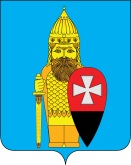 СОВЕТ ДЕПУТАТОВ ПОСЕЛЕНИЯ ВОРОНОВСКОЕ В ГОРОДЕ МОСКВЕ РЕШЕНИЕ20 ноября 2019 года № 03/01Об утверждении перечня платных услуг и их стоимости,оказываемых МБУ «Дом культуры «Дружба» на 2019-2020ггВ соответствии с подпунктом 5 пункта 1 статьи 6 Устава поселения Вороновское; Совет депутатов поселения Вороновское решил:1. Утвердить перечень платных услуг и их стоимость, оказываемых МБУ «Дом Культуры «Дружба» на 2019-2020гг (приложение 1).2. Утвердить перечень дополнительных платных услуг и их стоимость, оказываемых МБУ «Дом Культуры «Дружба» на 2019-2020гг (приложение 2).3. Утвердить перечень клубных формирований МБУ «Дом культуры «Дружба» на 2019-2020гг, действующие на безвозмездной основе (приложение 3).4. Утвердить перечень категорий граждан, имеющих льготы по оплате занятий, в МБУ «ДК «Дружба» (приложение 4).5. Признать утратившим силу решение Совета депутатов поселения Вороновское от 14.08.2019г. № 07/01 «Об утверждении перечня платных услуг и их стоимости, оказываемых муниципальным бюджетным учреждением «Дом Культуры «Дружба» поселения Вороновское».6. Настоящее решение вступает в силу с 01.12.2019г.7. Опубликовать настоящее решение в бюллетене «Московский муниципальный вестник» и разместить на официальном сайте администрации поселения Вороновское в информационно - телекоммуникационной сети «Интернет».8. Контроль за исполнением настоящего решения возложить на главу поселения Вороновское Царевского Е.П.Глава поселение Вороновское                                                                        Е.П. ЦаревскийПриложение 1к решению Совета депутатовпоселения Вороновское в городе Москвеот 20.11.2019 г. № 03/01Перечень платных услуг и их стоимость, оказываемых МБУ «Дом Культуры «Дружба» на 2019-2020ггПриложение 2к решению Совета депутатовпоселения Вороновское в городе Москвеот 20.11.2019г. № 03/01Перечень дополнительных платных услуг и их стоимость, оказываемых МБУ «Дом Культуры «Дружба» на 2019-2020ггПриложение 3к решению Совета депутатовпоселения Вороновское в городе Москвеот 20.11.2019г. № 03/01Переченьклубных формирований МБУ «Дом культуры «Дружба» на 2019-2020гг, действующие на безвозмездной основеПриложение 4к решению Совета депутатовпоселения Вороновское в городе Москвеот 20.11.2019г. № 03/01Перечень категорий граждан, имеющих льготы по оплате занятий, в МБУ «ДК «Дружба»№наименование услугисрок оказания услугивозраст участников (лет)творческий сезонстоимость (руб.)стоимость (руб.)№наименование услугисрок оказания услугивозраст участников (лет)творческий сезонсентябрь-декабрь 2019 г.январь-май 2020 г.1детский кружок рисования «Золотая кисточка»Мартынова Олеся Владимировнаабонемент на месяцот 6 до 11 летсентябрь-майсубботавоскресеньес 11:00-14:00кабинет №131000 руб.(8 занятий, 2 раза в неделю по 45 мин.)1200 руб.(8 занятий, 2 раза в неделю по 45 мин.)2детский коллектив аэробики «U-time»Исаева Яна Александровнаабонемент на месяцот 12 до 14 летсентябрь-майвторникчетвергс 17:00-18:00Диско зал1000 руб.(8занятий, 2 раза в неделю, по 60 мин.)1200 руб.(8занятий, 2 раза в неделю, по 60 мин.)3коллектив восточных танцев «Данаб»Севостьянова Дарья Романовнаабонемент на месяцс 6 летгруппа-детигруппа-взрослыесентябрь-май (летом занятия по запросам участников коллектива)понедельник с 16:30-21:00среда с 16:30-21:00(диско. зал и зрит. зал)1500 руб.(8 занятий, 2 раза в неделю, по 45 мин.)1700 руб.(8 занятий, 2 раза в неделю, по 45 мин.)4коллектив бального спортивного танца «Liberty Dance Club»Крамаренко Дмитрийи Валерияабонемент на месяцот 3 летсентябрь-майпонедельник с 15:45-20:30(кон.з)вторник с 15:45-20:30(зр.з)четверг с 15:45-20:30(кон.з)2000 руб. (12 занятий, 3 раза в неделю, по 60 мин.)2000 руб.(12 занятий, 3 раза в неделю, по 60 мин.)4коллектив бального спортивного танца «Liberty Dance Club»Крамаренко Дмитрийи Валерияиндивидуальное занятиеот 3 летсентябрь-май1400 руб.5коллектив современного танца «AURA-DANCE»Шутилина Нина Викторовнаабонемент на месяцВзрослыесентябрь-май (летом занятия по запросам участников коллектива)вторник с 20:00-21.30пятница с 20:00-21:302000 руб.(8 занятий, 2 раза в неделю, по 90 мин.)2200 руб.(8 занятий, 2 раза в неделю, по 90 мин.)6кружок английского языка«Pickwick club»абонемент на месяцот 5 летсентябрь-майпонедельник с 17:15-18:15четверг с 17:15-18:154800 руб. (от 12 лет)4100 руб. (от 4 до 11 лет)(8 занятий, 2 раза в неделю по 60 мин.)4800 руб. (от 12 лет)4100 руб. (от 4 до 11 лет)(8 занятий, 2 раза в неделю по 60 мин.)7кружок прикладного творчества «Искусница»Цебулина Наталья Владимировнаабонемент на месяцот 8 до 11 летсентябрь-майпонедельник с 18:00-19:00четверг с 17:00-18:001000 руб.(8 занятий, 2 раза в неделю, по 45 мин.)1200 руб.(8 занятий, 2 раза в неделю, по 45 мин.)8коллектив аэробики и стэпа Царева Анастасия Петровнаабонемент на месяцвзрослыесентябрь-май (летом занятия по запросам участников коллектива)понедельник с 20:00-21:00среда и четверг с 20:00-21:002500 руб. (12 занятий, 3 раза в неделю, 60мин.)2700 руб.(12 занятий, 3 раза в неделю, 60мин.)8коллектив аэробики и стэпа Царева Анастасия Петровнаодно занятиевзрослыесентябрь-май (летом занятия по запросам участников коллектива)250 руб.300 руб.9физкультурно-оздоровительный коллектив «Здоровая спина»Кодряну Елена Викторовнаабонемент на месяцс 20 летсентябрь-майПонедельник с 19:00-20:15среда-20:00-21:00пятница-19:00-20:15занятия летом по запросам 2000 руб. (12 занятий, 3 раза в неделю, 75 мин.)2000 руб. (12 занятий, 3 раза в неделю, 75 мин.)9физкультурно-оздоровительный коллектив «Здоровая спина»Кодряну Елена Викторовнаодно занятиес 20 летпонедельник с 19:00-20:15среда с 20:00-21:00пятница с 19:00-20:15сентябрь-май250 руб.250 руб.10ведущий творческий коллектив г. Москвы танцевальный коллектив «Калинка»4 танцевальные группыКарцева Ирина Леонидовнаабонемент на месяцот 2,5 до 13 летсентябрь-июньпонедельник с 17:00-21:00вторник-среда-четверг-пятницаВоскресенье-14:00-19:001000 руб.Занятия по возрастным группам(12 занятий, 3 раза в неделю по 60мин.)1200 руб.Занятия по возрастным группам(12 занятий, 3 раза в неделю по 60мин.)11Кружок мягкой игрушки «Кувадки»абонемент на месяцот 5 летсентябрь-майведется набор1200 руб.(8 занятий, 2 раза в неделю, по 45 мин.)1200 руб.(8 занятий, 2 раза в неделю, по 45 мин.)12Кружок развивающего досуга «Развивайка»абонемент на месяцот 3 летсентябрь-майведется набор2000 руб.(8 занятий, 2 раза в неделю, по 45 мин.)2000 руб.(8 занятий, 2 раза в неделю, по 45 мин.)13Ансамбль эстрадного вокалаСмирнова Елена Сергеевнаабонемент на месяцот 6 до 11 летсентябрь-майведется набор2800 руб.(8 занятий, 2 раза в неделю, по 60 мин.)2800 руб.(8 занятий, 2 раза в неделю, по 60 мин.)11Студия звукозаписи «Smartstudio»Студия звукозаписи «Smartstudio»-запись песни от 1200 руб/час-аранжировка-от 4900 руб/час- минусовка- от 3000 руб.- озвучка- от 1100 руб.- сведение – от 2000 руб.- мастеринг – от 1000 руб.-запись песни от 1200 руб/час-аранжировка-от 4900 руб/час- минусовка- от 3000 руб.- озвучка- от 1100 руб.- сведение – от 2000 руб.- мастеринг – от 1000 руб.22Предоставление технических услуг в студии звукозаписи800 руб/час800 руб/час33Организация праздников и вечеров (дни рождения и корпоративы)Аниматор 1 чел. – до 10 детей- 2часа- 10000 руб.Аквагрим - 3000 руб/час (до 10 детей)Аниматор 1 чел. – до 10 детей- 2часа- 10000 руб.Аквагрим - 3000 руб/час (до 10 детей)44Предоставление технических услуг в зрительном зале12 000- 100 00012 000- 100 00055Предоставление технических услуг в конференц-зале10 000- 50 00010 000- 50 00066Предоставление технических услуг в диско-зале10 000- 50 00010 000- 50 00077Предоставление технических услуг в помещении кружковой комнаты3 000 – 15 0003 000 – 15 0001театральный коллектив «Скоморошина»Бахрушина Валентина Леонидовнаот 8 до 13 летсентябрь-май2Брейк Данс Крючков Михаил Олеговичот 7 летсентябрь-май3вокальный ансамбль русской песниБавыкина Тамара Михайловнавзрослые11 месяцев4ведущий творческий коллектив г. Москвы хореографический ансамбль «Чародеи»Карцева Ирина Леонидовнаот 18 до 25 лет11 месяцев5клуб любителей исторически – бальных танцевРомашкин Юрий Васильевичвзрослыесентябрь-май (летние месяцы по запросам участников)6коллектив народного вокала «Росиночка»Юфкина Людмила Михайловнадетисентябрь-май7женский клуб «Планета Позитива»Карганова Галина Евгеньевнавзрослыесентябрь-май (летние месяцы по запросам участников)8клуб Любителей настольных игрКнязев Александр Викторовичот 7 летсентябрь-май (летние месяцы по запросам участников)9Проект «Московское долголетие»Клуб любителей скандинавской ходьбыЛомов Михаил Юрьевичвзрослые12 месяцев10Проект «Московское долголетие»Вокальный коллектив «Веселушки»Соколова Татьяна ИвановнавзрослыеСентябрь-май (летние месяцы по запросам участников)11Вокально-инструментальный ансамбль «Астар»Абкин ВалентинОт 18 летСентябрь-май (летние месяцы по запросам участников)123- возрастных клуба («малышок», «Парус», «Ритм»)4- клуба по интересамНа каникулах1 раз в месяц№Категории льготниковМесячная оплата (%)Перечень предоставляемых документов1Подростки, направляемые на занятия (обучение) в учреждения сферы культуры Комиссией по делам несовершеннолетних и защите их прав по г. Москве50%1. Справка из Комиссии по делам несовершеннолетних и защите их прав2Дети – сироты, имеющие опекуновосвобождаютсяот оплаты1. Копия свидетельства о рождении2. Копия документа, подтверждающего отсутствие родителей (свидетельство о смерти, решение суда о лишении родительских прав, решение суда о признании родителей умершими и т.д.)3. Справка из органов социальной защиты3Дети из семей, потерявших кормильца50 %1. Копия свидетельства о рождении2. Копия документа, подтверждающего отсутствие родителей (свидетельство о смерти, решение суда о лишении родительских прав, решение суда о признании родителей умершими и т.д.)4Дети, являющиеся инвалидами по заболеваниюосвобождаютсяот оплаты1. Справка государственной службы медико-социальной экспертизы (МСЭК) об установлении инвалидности2. Заключение МСЭК об отсутствии противопоказаний к обучению по специальности5Дети из одной семьи, имеющие постоянную регистрацию в г. Москвеоплата за первого ребенка составляет 100%, на второго - 50 % и последующих детей - 25 %.1. Копия свидетельства о рождении детей2. Копии паспортов родителей3. Выписка из домовой книги6Дети сотрудников учреждения50%1. Справка с места работы родителей2. Свидетельство о рождении